NÁRODNÁ RADA SLOVENSKEJ REPUBLIKY	VIII. volebné obdobieČíslo: CRD-2180/2021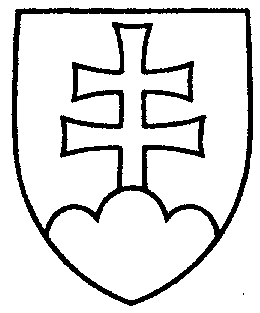 1133UZNESENIENÁRODNEJ RADY SLOVENSKEJ REPUBLIKYz 30. novembra 2021k návrhu poslancov Národnej rady Slovenskej republiky Mariana Kotlebu, Rastislava Schlosára, Marka Kotlebu a Stanislava Mizíka na vydanie zákona, ktorým sa mení a dopĺňa zákon č. 365/2004 Z. z. o rovnakom zaobchádzaní v niektorých oblastiach a o ochrane pred diskrimináciou a o zmene a doplnení niektorých zákonov (antidiskriminačný zákon) – tlač 770 – prvé čítanie	Národná rada Slovenskej republiky	po prerokovaní uvedeného návrhu zákona v prvom čítanír o z h o d l a,  ž e	podľa § 73 ods. 4 zákona Národnej rady Slovenskej republiky č. 350/1996 Z. z. o rokovacom poriadku Národnej rady Slovenskej republiky v znení neskorších predpisov	nebude pokračovať v rokovaní o tomto návrhu zákona.    Boris  K o l l á r   v. r.    predsedaNárodnej rady Slovenskej republikyOverovatelia:Monika  K a v e c k á   v. r. Magdaléna  S u l a n o v á   v. r.